Білім бағдарламасы бойынша «6B12301- Құқық қорғау қызметі» СИЛЛАБУС2021-2022оқу жылының көктемгі семестріОсы пәнді оқу нәтижесінде студенттер:Оқу курсының мазмұнын іске асыру күнтізбесі (кестесі)Декан                                                                                     				Д.Л. БайдельдиновӘдістемелік бюро төрайымы						              А.А. УрисбаеваКафедра меңгерушісі								С.Т.ТыныбековДәріскер                                                                                                                              Ж.Т.Карашева		Семинарист                                                                                                                         Ж.Р.Есламғалиев Пәннің кодыПәннің атауы Студенттің өзіндік жұмысы (СӨЖ)Сағат саны Сағат саны Сағат саны Сағат саны Сағат саны кредитсаныСтуденттің оқытушымен өзіндік жұмысы (СОӨЖ)Пәннің кодыПәннің атауы Студенттің өзіндік жұмысы (СӨЖ)дәріс (Д)Cеминар сабақтар (ПС)Cеминар сабақтар (ПС)Лаб. сабақ (ЛС)Лаб. сабақ (ЛС)кредитсаныСтуденттің оқытушымен өзіндік жұмысы (СОӨЖ)GP2204Азаматтық құқық981530300057Курстың академиялық ақпаратыКурстың академиялық ақпаратыКурстың академиялық ақпаратыКурстың академиялық ақпаратыКурстың академиялық ақпаратыКурстың академиялық ақпаратыКурстың академиялық ақпаратыКурстың академиялық ақпаратыКурстың академиялық ақпаратыКурстың академиялық ақпаратыОқыту түріКурстың түрі / сипатыДәріс түріДәріс түріДәріс түріПрактикалық сабақтардың түрлеріПрактикалық сабақтардың түрлеріСӨЖсаныСӨЖсаныҚорытынды бақылау нысаныОнлайн салалық құқықтық ғылым мәселелік, аналитикалық дәрісмәселелік, аналитикалық дәрісмәселелік, аналитикалық дәрісЕсептерді шешуЕсептерді шешу33univerдәріскерҚұқық магистрі,аға оқытушы Карашева Ж.Т.Құқық магистрі,аға оқытушы Карашева Ж.Т.Құқық магистрі,аға оқытушы Карашева Ж.Т.Құқық магистрі,аға оқытушы Карашева Ж.Т.Құқық магистрі,аға оқытушы Карашева Ж.Т.Құқық магистрі,аға оқытушы Карашева Ж.Т.e-mailkarasheva.5zhan@gmail.comkarasheva.5zhan@gmail.comkarasheva.5zhan@gmail.comkarasheva.5zhan@gmail.comkarasheva.5zhan@gmail.comkarasheva.5zhan@gmail.comТелефон 877799995588777999955887779999558877799995588777999955887779999558Курстың академиялық презентациясыПәннің мақсаты Оқытудың күтілетін нәтижелері  (ОН)Пәнді оқыту нәтижесінде білім алушы қабілетті болады:ОН қол жеткізу индикаторлары (ЖИ) (әрбір ОН-ге кемінде 2 индикатор)Мүліктік және жеке мүліктік емес жеке мүлікпен байланысты туындайтын жеке қатынастарды анықтау үшін ҚР АК-не және заңнамаларға сәйкес азаматтық құқық институттарының түсінігін анықтау және олардан туындайтын құқықтарды қорғаудың тәртібін анықтауОН1. Азаматтық құқықтың жалпы қағидаларын реттейтін нормативтік –құқықтық актілер ережелерін,азаматтық құқық пәнінің ұғымдық аппаратын,азаматтық құқықтық қатынастар түсінігін және элементтерін,субъектілердің құқық мәртебесін түсіндіру.ЖИ 1.1 Азаматтық құқық туралы ұғымды,оның пәнін,әдісі,қайнар көздерін,жүйесін анықтау;ЖИ 1.2 Азаматтық құқық қатынастар реттеуге арнайы нормативтік құқықтық актілердің қолданылуын негіздеу;ЖИ 1.3 Азаматтық құқық қатынастар субъектілерін топтастыру,құқықтық мәртебесін анықтау; ЖИ 1.4 Азаматтық құқықтың конституциялық,салалық, салааралық қағидаларын анықтау;.Мүліктік және жеке мүліктік емес жеке мүлікпен байланысты туындайтын жеке қатынастарды анықтау үшін ҚР АК-не және заңнамаларға сәйкес азаматтық құқық институттарының түсінігін анықтау және олардан туындайтын құқықтарды қорғаудың тәртібін анықтауОН 2. Азаматтық құқық объектілерін анықтау олардың классификациясын қолдану;ЖИ 2.1 Азаматтық құқық объектілерін анықтау;ЖИ 2.2Қозғалмайтын мүліктің құқықтық режимін анықтау;ЖИ2.3Азаматтық құқық объектілерін топтастыру;ЖИ2.4 Мүліктік емес жеке құқықтарды қорғау негіздерін қолдану;Мүліктік және жеке мүліктік емес жеке мүлікпен байланысты туындайтын жеке қатынастарды анықтау үшін ҚР АК-не және заңнамаларға сәйкес азаматтық құқық институттарының түсінігін анықтау және олардан туындайтын құқықтарды қорғаудың тәртібін анықтауОН 3.Азаматтық құқықтық мәмлелер мен шарттардың  негізгі түрлері,нысандары,олардың жасалуы мен жарамдылығы,азаматтық құқықтарды қорғау мерзімдері бойынша азаматтық заңнамаларды талдау;меншіктің құқықтық реттелуін анықтау,меншіктің қорғалуын талдау.ЖИ3.1Азаматтық-құқықтық мәмілелер мен шарттардың айырмашылығын анықтауқорғау мерзімдері бойынша азаматтық заңнамаларды талдау;меншіктің құқықтық реттелуін анықтау, меншіктің қорғалуын талдауЖИ3.2Мәмілелер мен шарттардың түрлерін анықтау, жасалу негіздерін анықтауЖИ 3.3Мәміленің жарамсыздығы мен шарттардың өзгеруі мен бұзылу негіздерін анықтауЖИ 3.4Азаматтық құқықтарды жүзеге асыру, қорғау мерзімдерін3есептеу, меншік түрлерін анықтауЖИ 3.5Меншік құқығының талдау, тоқтатылу, қорғалумәселелерін анықтауМүліктік және жеке мүліктік емес жеке мүлікпен байланысты туындайтын жеке қатынастарды анықтау үшін ҚР АК-не және заңнамаларға сәйкес азаматтық құқық институттарының түсінігін анықтау және олардан туындайтын құқықтарды қорғаудың тәртібін анықтау ОН4. ҚР АК сәйкес міндеттемелер түсінігін, түрлерін анықтау, міндеттеме орындалун қамтамасыз ету шараларын негіздеу, мәселелерін талдай білулері.ЖИ4.1Міндеттемелердің түсінігін, ерекшеліктерін анықтау;ЖИ4.2Міндеттемелердің түрлерін топтастыру;ЖИ4.3Міндеттемелердің орындалуын қамтамасыз ету әдістерін түсіндіру, құқықтық реттелуін негіздеу;ЖИ4.4Міндеттемелердің тоқтатылуының негіздерін анықтау;Мүліктік және жеке мүліктік емес жеке мүлікпен байланысты туындайтын жеке қатынастарды анықтау үшін ҚР АК-не және заңнамаларға сәйкес азаматтық құқық институттарының түсінігін анықтау және олардан туындайтын құқықтарды қорғаудың тәртібін анықтауОН5. Азаматтық құқықтық жауапкершілік заңнамасын білудің теориялық, танымдық аспектілерін бөліп көрсету,қалыптастыру.ЖИ5.1Азаматтық құқықтық жауапкершілік негіздерін анықтау;ЖИ5.2Азаматтық-құқықтық жауапкершілік түрлерін анықтау;ЖИ5.3Жауапкершілік мөлшерін сот тәжірибесі негізінде анықтай білу;ЖИ5.4Залалардың орнын толтырунегіздерін анықтауПререквизиттер TGP 1201-Мемлекет және құқық теориясыTGP 1201-Мемлекет және құқық теориясыПостреквизиттерGP 2209-Азаматтық құқық (ерекше бөлім)GP 2209-Азаматтық құқық (ерекше бөлім)Ақпараттық  ресурстарОқу әдебиеттері:1.Қазақстан Республикасының Конституциясы. 30 тамыз 1995 жыл.өзгертулер мен толықтыруларымен бірге, эл.база «adilet.kz»,2020ж.2. Қазақстан Республикасының Азаматтық кодексі., 1994ж. эл.база «adilet.kz»,2020ж. 3. Басин Ю.Г. Сулейменов М.К. ҚР Азaмaттық құқығы., Aлматы.,2015ж. 4. Михайленко, Е. М. Гражданское право. Общая часть : учебник и практикум для вузов / Е. М. Михайленко. - 2-е изд., перераб. и доп. - Москва : Издательство Юрайт, 2020. - 413 с. 5. Климкин С.И. Гражданское право Республики Казахстан. Общая часть: Учебное пособие. – Алматы: Научно-издательский центр Каспийского общественного университета, 2018.-124 с. Интернет-ресурстар: пән бойынша қосымша оқу материалы, сондай-ақ деректер базалар жүйесі үшін құжаттама, үй тапсырмасын, жобаларды орындау үшін пайдаланылатын, univer.kaznu.kz. сайтының бетіндегі ПОӘК бөлімінде қол жетімді болады. htpp//www.Adilet.zan.kz, http://almaty-otary.kz/vystuplenie--a.-zhanabilovoy---pred, http://www..gov./ru/node/254Оқу әдебиеттері:1.Қазақстан Республикасының Конституциясы. 30 тамыз 1995 жыл.өзгертулер мен толықтыруларымен бірге, эл.база «adilet.kz»,2020ж.2. Қазақстан Республикасының Азаматтық кодексі., 1994ж. эл.база «adilet.kz»,2020ж. 3. Басин Ю.Г. Сулейменов М.К. ҚР Азaмaттық құқығы., Aлматы.,2015ж. 4. Михайленко, Е. М. Гражданское право. Общая часть : учебник и практикум для вузов / Е. М. Михайленко. - 2-е изд., перераб. и доп. - Москва : Издательство Юрайт, 2020. - 413 с. 5. Климкин С.И. Гражданское право Республики Казахстан. Общая часть: Учебное пособие. – Алматы: Научно-издательский центр Каспийского общественного университета, 2018.-124 с. Интернет-ресурстар: пән бойынша қосымша оқу материалы, сондай-ақ деректер базалар жүйесі үшін құжаттама, үй тапсырмасын, жобаларды орындау үшін пайдаланылатын, univer.kaznu.kz. сайтының бетіндегі ПОӘК бөлімінде қол жетімді болады. htpp//www.Adilet.zan.kz, http://almaty-otary.kz/vystuplenie--a.-zhanabilovoy---pred, http://www..gov./ru/node/254Университеттің моральдық-этикалық құндылықтары контексіндегі курстың академиялық саясатыАкадемиялық тәртіп ережелері: Барлық білім алушылар cабақтарға міндетті қатысуы, тапсырмалардың, жобалардың, емтихандардың (СӨЖ, аралық, бақылау, зертханалық, жобалық және т.б. бойынша) орындау және өткізу мерзімін сақтау міндетті.  НАЗАР АУДАРЫҢЫЗ! Дедлайндарды сақтамау баллдардың жоғалуына әкеп соқтырады! Әрбір тапсырманың дедлайны оқу курсының мазмұнын жүзеге асыру күнтізбесінде (кестесінде) көрсетілген.Академиялық құндылықтар:- Семинар сабақтар, СӨЖ өзіндік, шығармашылық сипатта болуы керек.- Бақылаудың барлық кезеңінде плагиатқа, жалған ақпаратқа, көшіруге тыйым салынады. -Мүмкіндігі шектеулі студенттер karasheva.5zhan@gmail.com е-мекенжайы бойынша консультациялық көмек ала алады.Бағалау және аттестаттау саясатыКритериалды бағалау: оқу нәтижелерін дескрипторларға сәйкес бағалау (аралық бақылау мен емтихандарда құзыреттіліктердің қалыптасуын тексеру). Жиынтық бағалау: аудиториядағы жұмыстың белсенділігін бағалау( вебинарда); орындалған тапсырманы бағалау.Пән бойынша қорытынды баға мына формуламен есептеледі:Пән бойынша қорытынды баға мынадай формула бойынша есептеледі:, мұндағы АБ – аралық бақылау; МТ – аралық емтихан (мидтерм); АК – қорытынды бақылау (емтихан). Бағалар шкаласы силлабуста беріледі (әсіресе 1 курс студенттері үшін): 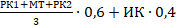 АптаТақырыптың атауы ОНЖИСағат саныМаксималды баллБаға нысаны Платформаны өткізу нысаны 1Модуль  Азаматтық құқықтың жалпы жағдайы1Модуль  Азаматтық құқықтың жалпы жағдайы1Модуль  Азаматтық құқықтың жалпы жағдайы1Модуль  Азаматтық құқықтың жалпы жағдайы1Модуль  Азаматтық құқықтың жалпы жағдайы1Модуль  Азаматтық құқықтың жалпы жағдайы1Модуль  Азаматтық құқықтың жалпы жағдайы11классикалық дәріс.  Азаматтық құқықтың құқық саласы ретіндегі түсінігі(өзекті мәселелер)ОН 1ЖИ 1.1 ЖИ 1.2 1-ТалдауZoom бейнедәріс 11 пікірталас семинар сабақ.Азаматтық құқықтың түсінігі, пәні және жүйесі, қағидаларын сипаттау. Мысалдарды қолдана отырып, оқиғаларды шешуОН 1 ЖИ 1.1 ЖИ 1.2 28ТалдауВебинар  zoom22классикалық дәріс.  Азаматтық құқықтық қатынастар (мүліктің, мүліктік емес, абсолюттік, салыстырмалы, заттық міндеттемелік). ОН 1ЖИ 1.1 ЖИ 1.2 ЖИ 1.4 1Логикалық есептер шығаруZoom бейнедәріс 22пікірталас семинар сабақ.Азаматтық құқықтық қатынастардың ұғымын,түрлерін қарастыру және казустар шешу.ОН 1ЖИ1.1 ЖИ 1.2 28Топпен пікірталасВебинар zoom33классикалық дәріс.Азаматтық құқықтық қатынастар субъектілері(жеке тұлға)ОН1ЖИ 1.2 ЖИ 1.3 1Талдау Zoom бейнедәріс 33 пікірталас семинар сабақ.Жеке тұлғаның құқықсубъектілігін түсінігі және анықтауға байланысты казустарды орындау.ОН1ЖИ 1.2 ЖИ 1.3 28Ситуациялық талдауВебинар zoom3СОӨЖ 1 Кеңес беру   ЖИ 1.2   ЖИ 1.35ТалдауУнивер жүйесі3СӨЖ 1. Азаматтық құқықтың қайнар көздері бойынша сұрақ -жауапОН 2  ЖИ 1.2 ЖИ 1.320Логикалық тапсырмалар44классикалық дәріс. Коммерциялық заңды тұлғалар ұғымы, түрлерін анықтау.ОН 1   ЖИ 1.2 ЖИ 1.31ТалдауZoom бейнедәріс 44кейс семинар сабақ. Шаруашылық серіктестіктердің құқықтық жағдайын казустар орындау. Құрылтай құжаттарын дайындау ОН 1  ЖИ 1.2 ЖИ 1.328Ситуациялық талдауВебинар zoom55классикалық дәріс. Коммерциялық емес заңды тұлғалар ұғымын сипаттап ашу.ОН 1  ЖИ 1.2 ЖИ 1.31Топпен пікірталасZoom бейнедәріс 55кейс семинар сабақ Акционерлік қоғам,діни бірлестік,тұтыну кооперативі,қоғамдық қор коммерциялық заңды тұлға шартын жасау,логикалық есептер шығару. ОН 1  ЖИ 1.2 ЖИ 1.328Ситуациялық талдауВебинар zoom5СОӨЖ 2 Кеңес беруОН1ЖИ1.35ТалдауУнивер жүйесі5СӨЖ 2 Заңды тұлға түсінігі және оның түрлерін сипаттау,құрылтай шартын жасау.ОН 1ЖИ 1.2 ЖИ 1.320Логикалық тапсырмаларУнивер жүйесі5АБ 1ОН1ЖИ 1.2 ЖИ 1.3ЖИ1.4100Модуль 2Азаматтық құқық институттарыМодуль 2Азаматтық құқық институттарыМодуль 2Азаматтық құқық институттарыМодуль 2Азаматтық құқық институттарыМодуль 2Азаматтық құқық институттарыМодуль 2Азаматтық құқық институттарыМодуль 2Азаматтық құқық институттарыМодуль 2Азаматтық құқық институттары66Шолу дәріс. Азаматтық құқықтық қатынастар объектілерін қарастыруОН 1ЖИ2.1ЖИ2.2ЖИ2.31ТалдауZoom бейнедәріс 66 пікірталас семинар сабақ. Азаматтық құқықтық қатынастар объектілерін түсінігін ашу және топтастыру.ОН 3ЖИ2.1ЖИ2.2ЖИ2.328Топпен пікірталасВебинар zoom77.классикалық әдіс.Мәміле ұғымы және түрлерін анықтау.ОН3ЖИ3.1ЖИ3.2ЖИ3.31ТалдауZoom бейнедәріс 77Семинар-сұхбат  сабақ.  Мәміле нысандары мен жарамсыздығына  байланысты есептер шығару.ОН 3ЖИ3.1ЖИ3.2ЖИ3.328Топпен пікірталасВебинар zoom88классикалық дәріс. Меншік құқығы түсінігі мен түрлері, нысандары.сипаттау негізінде анықтауОН 2ЖИ2.1ЖИ2.2ЖИ2.31ТалдауZoom бейнедәріс 88Семинар-сұхбат  сабақ. Меншік құқығының пайда болуы,тоқтатылу негіздеріне байланысты казустар шығаруОН 2ЖИ2.1ЖИ2.2ЖИ2.328ТалдауВебинар zoom8СОӨЖ 3 Кеңес беруОН4ЖИ4.15ТалдауВебинар zoom8СӨЖ 3 Азаматтық құқықтық қатынастардың пайда болуы, азаматтық құқықтарды жүзеге асыру негіздерін анықтауОН 1ЖИ2.1ЖИ2.2ЖИ2.325Логикалық тапсырмалар Универ жүйесі99классикалық дәріс.  Меншік құқығының тоқтатылуы ұғымы,  меншікті қорғауды анықтауОН3ЖИ3.51ТалдауZoom бейнедәріс 99семинар сұқбат сабақ.Меншік құқығының тоқтатылу негіздерін қарастыру,казустер шығаруОН3ЖИ3.528Логикалық тапсырмаларВебинар zoom1010классикалық дәріс.Міндеттеме түсінігі мен түрлері ОН 3ЖИ3.51ТалдауВидеодәріс/zoom1010Семинар-сұхбат  сабақ. Міндеттеме: жалпы ережелеріне есептер шығаруОН 3ЖИ4.1ЖИ4.228Топпен пікірталасВебинар zoom10СОӨЖ 4 Кеңес беруЖИ510СӨЖ 4 Мәмілелер түрлеріне үлгі жасау  ОН 3ЖИ3.125Универ жүйесі10МТ_АБ1001111классикалық дәріс. Міндеттеменің орындалуын қамтамасыз етуін анықтау ОН4ЖИ4.1ЖИ4.21ТалдауZoom бейнедәріс 1111Семинар-сұхбат  сабақ. Кепіл мен тұрақсыздық төлеміне казустар шығару.ОН 4ЖИ4.1ЖИ4.328Топпен пікірталасВебинар zoom1212классикалық дәріс.  Міндеттеменің тоқтатылу негіздерін қарастыру.ОН 4ЖИ 4.3ЖИ4.41Ситуациялық есептер шығаруZoom бейнедәріс 1212.пікірталас семинар сабақ.Міндеттеменің тоқтатылуын анықтау және байланысты казустер шығару.ОН 4ЖИ 4.3ЖИ4.4 28ТалдауВебинар zoom12СОӨЖ 6 кеңес беруЖИ5ТалдауВебинар zoom13СОӨЖ 6 Міндеттеменің орындалуын қамтамасыз етуОН 4ЖИ 4.3ЖИ4.425ТапсырмаларУнивер жүйесі1313классикалық дәріс.  Шарт институты.Шарт ұғымы мен ережелерін сипаттау.ОН 3ЖИ3.21Ситуациялық талдауZoom бейнедәріс 1313Семинар-сұхбат  сабақ. Шарттардың  ақылы және ақысыз  түрлеріне үлгісін слайд жасау ОН 3ЖИ4.328ТалдауВебинар zoom1414классикалық дәріс.  Шарттардың түрлерін топтастыру.ОН 4ЖИ4.21Топпен пікірталасZoom бейнедәріс 1414Семинар-сұхбат  сабақ. Шарттарға казустар шығару.ОН 4. 5ЖИ5.1ЖИ5.2Жи5.328ТалдауВебинар zoom1515классикалық дәріс.  Азаматтық-құқықтық жауапкершілікОН 5ЖИ5.1ЖИ5.21Ситуациялық талдауZoom бейнедәріс 15Семинар-сұхбат  сабақ. Азаматтық-құқықтық жауапкершілікке казустар шығаруОН 5ЖИ5.1ЖИ5.2ЖИ5.3ЖИ5.428ТалдауВебинар zoomАБ 2300